FORMULARZ ZGŁOSZENIOWYKoła Naukowego EduArtDane osobowe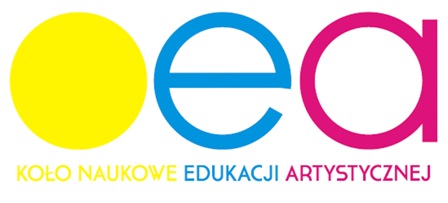 Imię :Nazwisko :Rok :Kierunek :Wydział  :Nr tel :                              E-mail:1. Jakie masz doświadczenie jeśli chodzi o działalność artystyczną?2. Dlaczego chcesz należeć do naszego koła, jak chciałbyś/chciałabyś się w nim realizować?3. Czy byłeś/ jesteś w jakimś Kole Naukowym? Jeśli tak - napisz pokrótce o swojej aktywności w nim.4. W ramach Koła EduArt działają 2 sekcje twórcze. Chciałbyś do którejś należeć? (podkreśl)Sekcja malarsko - rysunkowaSekcja fotograficznaNie dotyczy5. W jakich dniach i godzinach jesteś dyspozycyjny?6. Skąd dowiedziałeś/dowiedziałaś się o naszej rekrutacji ? (podkreśl lub dopisz)-plakat-strona internetowa artystyczni.org-FB-znajomi-inne (jakie?)-plakat-strona internetowa artystyczni.org-FB-znajomi-inne (jakie?)-plakat-strona internetowa artystyczni.org-FB-znajomi-inne (jakie?)